Положение о Всероссийском творческом детском конкурсе «Золотое перо»Утверждаю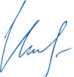 Маврин И.Е.______________29  сентября  2017г.Организатором выступает Национальный Образовательный Портал «Педагоги России» (Свидетельство о регистрации средства массовой информации ЭЛ №ФС77 – 70351 от 13.07.2017, выдано Федеральной службой по надзору в сфере связи, информационных технологий  и массовых коммуникаций).Сроки проведения конкурса:Конкурс проводится со 2 октября по 27 октября  2017 года. Участники конкурса: Принять участие в конкурсе могут дошкольники и школьники в возрасте от 4 до 18 летНоминации конкурса:для дошкольников и младших школьников: «Мои первые сказки» (сказка, сочиненная ребенком); «Мое первое стихотворение» (стихотворение, сочиненное ребенком); «Мой первый рассказ» (рассказ о своей семье, о животных, о Родине и т.д.)для старших школьников: «Лучшее сочинение» (сочинения на произвольную тему), «Моя будущая профессия», «Лучший предметный кроссворд».НаграждениеПо результатам конкурса можно заказать:Диплом куратора конкурса (ФИО педагога) – 200 рублейДиплом участника конкурса (ФИ ребенка) – 200 рублейЕсли участник конкурса заказывает оба вышеуказанных диплома, стоимость участия составит 320 рублей. Рассылка дипломов осуществляется в электронном виде на адрес электронной почты, указанный в заявке на участие в конкурсе, в течение 2 рабочих дней после получения вашей работы.Для участия в конкурсе необходимо направить:Заявку на участие в конкурсе.Материалы конкурсаКопию квитанции об оплате (участник производит оплату безналичным перечислением в российских рублях. Оплата может быть произведена со счета организации, либо самим участником через любое отделение Сбербанка России или любой коммерческий банк).Материалы принимаются  в электронном варианте по электронной почте с пометкой «На детский  конкурс». Заявка  участника направляется в электронном виде вместе с материалами и копией квитанции об оплате организационного взноса по электронной почте ped.rossii@yandex.ruКонтактная информация:Национальный Образовательный Портал «Педагоги России»E-mail: ped.rossii@yandex.ruСайт: http://pedagogirussia.ruПлатежные реквизиты для оплаты организационного взноса:Получатель платежа: ИП Маврин Иван ЕвгеньевичИНН/ КПП 595701257861Расчетный счет № 4080 2810 3073 5097 5667Банк: Нижегородский филиал ПАО Банка «ФК Открытие»  БИК: 042282881Корреспондентский счет: 3010 1810 3000 0000 0881 в РКЦ СОВЕТСКИЙ г.Нижний Новгород Назначение платежа: Материалы детского конкурсаТакже оплату можно произвести на карту банка «ФК Открытие»  2200 2901 0206 5126Заявка участника детского конкурса «Золотое перо»Заявка участника детского конкурса «Золотое перо»Фамилия, имя ребенка Фамилия, имя, отчество  куратора (полностью)Краткое наименование Вашей организации, город (населенный пункт) Диплом, который вы хотите заказать:Диплом куратора конкурса Диплом участника конкурса Электронный адрес для отправки дипломаТелефон мобильныйКвитанция

Кассир